‘For A Pint of Mother’s Milk’ by Avishek Sahu published by Views From The Left Publishing Project is available worldwide through CreateSpace and IngramIt’s a take on the untapped sensibilities of Urban Indians fighting globalization with globalization—in a pretty romantic context.Bhubaneswar, Orissa, India, 2018-Jun-01 — /EPR Network/ — ‘For A Pint of Mother’s Milk’ by Avishek Sahu (ISBN-13: 978-1717006363) is an intriguing take on the unexplored sensibilities of Urban Indians fighting to eke out a respectable living within mainstream society’s stringent restrictions on brandishing the urge for power, pelf, and authority. You could delve into it to sway to the seduction of a woman’s rebellion, unleashed with the most surreptitiously coddled, and wickedly nurtured, dismay.Available in Paperback on major websites and Physical Bookstores that source it wholesale from CreateSpace or Ingram. Also available as Kindle version (ASIN: B01BW43VP8) on multiple Amazon sites.The book has been well received on Goodreads by a predominantly American Audience.https://www.amazon.in/Pint-Mothers-Milk-Avishek-Sahu-ebook/dp/B01BW43VP8Contact-Details: Avishek Sahu, Views From The Left Publishing Project, 8, Ekamra Villa, Jaydev Vihar, Nayapalli, Bhubaneswar, Orissa, India- 751015Image:
Press release distributed via EPR Network (http://express-press-release.net/submit-press-release.php)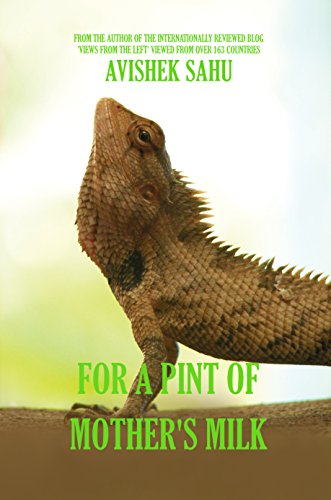 